Kralja Tomislava 2Tel./fax : 048/830-420e-mail:opcina.koprivnicki.bregi.@kc.t-com.hrwww.koprivnicki-bregi.hrVODIČ ZA GRAĐANEUZ PRORAČUN OPĆINE KOPRIVNIČKI BREGIZA 2020. GODINUŠto je Proračun?Proračun je jedan od najvažnijih dokumenata koji se donosi na razini jedinica lokalne samouprave.Proračun je akt kojim se procjenjuju prihodi i primici te utvrđuju rashodi i izdaci jedinice lokalne samouprave za proračunsku godinu, te sadrži i projekciju prihoda i primitaka te rashoda i izdataka za dvije godine unaprijed.Propis kojim su regulirana sva pitanja vezana uz proračun je Zakon o proračunu (Narodne novine 87/08., 136/12. i 15/15.).Kako se donosi proračun?	Proračun donosi predstavničko tijelo jedinica lokalne samouprave (Općinsko vijeće Općine Koprivnički Bregi) do konca tekuće godine za narednu proračunsku godinu.	Prijedlog proračuna i projekcije utvrđuje općinski načelnik  i dostavlja predstavničkom tijelu  do 15. studenog tekuće godine.	Proračun se nakon donošenja objavljuje u Službenom glasniku Koprivničko-križevačke županije i na službenim Internet stranicama Općine Koprivnički Bregi.Sadržaj Proračuna	Proračun se sastoji od:OPĆEG  DIJELA PRORAČUNA – Računa prihoda i rashoda i Račun financiranja,POSEBNOG DIJELA PRORAČUNA – Plana rashoda i izdataka iskazanih po nositeljima, korisnicima, programima i podrobnim namjenama,PLANA RAZVOJNIH PROGRAMA – sastavlja se za trogodišnje razdoblje i sadržava ciljeve i prioritete  razvoja Općine.Da li se proračun može mijenjati?	Proračun nije „statičan“ akt već se, sukladno Zakonu, može mijenjati tijekom proračunske godine – „rebalans“.  Procedura izmjena Proračuna istovjetna je proceduri njegova donošenja.Važno je znati!Jedno od najvažnijih načela proračuna je da isti mora biti uravnotežen.Ukupna visina planiranih prihoda i raspoloživih sredstava iz prethodne godine mora pokrivati  ukupnu visinu planiranih rashoda.Određeni rashodi mogu se financirati isključivo iz određenih prihoda – namjenski prihodi.Prihodi od prodaje imovine  isključivo su  namijenjeni za kapitalna ulaganja-investicije,komunalni prihodi  isključivo su namijenjeni za realizaciju komunalnih programa (gradnja objekata i uređaja komunalne infrastrukture, održavanje objekata i uređaja komunalne infrastrukture, uređenje i održavanje parkova),prihodi od pomoći strogo su namjenska sredstva.Iz nenamjenskih prihoda (porezi, ostali prihodi) moguće je financirati sve vrste rashoda, a u Općini Koprivnički Bregi uglavnom se troše za:javne potrebematerijalne rashode općine, rashode za zaposlene,pokriće nedostataka komunalnih prihoda u održavanju komunalne infrastrukture.KRATKI PRIKAZ PRORAČUNA ZA 2020. GODINU	Proračun Općine Koprivnički Bregi za 2020. godinu  baziran je na činjenici da se ne uvode i povećavaju javna davanja.Planiran je nastavak novih kapitalnih ulaganja, kao i završetak započetih.Planiran je nastavak i unapređenje cjelokupne lokalne zajednice kroz financiranje civilnog sektora (sport, kultura, vatrogastvo, civilna zaštita i dr.) za provedbe aktivnosti.Osigurana su sredstva za potrebe predškolskog odgoja (dj vrtić Potočić) i djece jasličke dobi (do 2.godine starosti), te financiranje potreba u osnovnoj školi radi provođenja aktivnosti koja potiču i utječu a razvoj cjelokupne lokalne zajednice.U proračunu su osigurana sredstva za stipendiranje studenata, za pomoći za svako novorođeno dijete, za pomoći socijalno ugroženim osobama.	Sve navedeno se vidi kroz programsku klasifikaciju proračuna Općine Koprivnički Bregi za 2020. godinu, s projekcijama za 2021. I 2022.	Osnovni cilj proračunskoga planiranja za proračun za 2020. godinu je osiguranje stabilnosti Proračuna, te razvoj kroz kapitalne investicije i kroz aktivnosti koje provodi civilni sektor.KAKO SMO PLANIRALI  ULAGATI U 2020.GODINI	Proračun Općine Koprivnički Bregi iznosi 6.127.500,00 kunaZa rad predstavničkog i izvršnog tijela osigurana su sredstva u iznosu 333.000,00 kuna, a koja će se utrošiti za naknade predstavničkom i izvršnom tijelu, troškove promidžbe, reprezentaciju , financiranje političkih stranaka i sponzorstva.	Za ukupan rad jedinstvenog upravnog odjela predviđena su sredstava u iznosu od 1.272.500,00 kuna koja obuhvaćaju plaće zaposlenih u Jedinstvenom upravnom odjelu, plaće zaposlenih u javnom radu, materijalne rashode (  uredski materijal,  plin, voda ,  energija i sl.), rashode za usluge ( usluge telefona pošte i prijevoza, usluge tekućeg i investicijskog održanja postrojenja i opreme,  intelektualne i osobne usluge, računalne usluge i sl.), financijske rashode (bankarske usluge i usluge platnog prometa), nabava opreme.	Za javne potrebe u kulturi predviđena su sredstva u iznosu 85.000,00 kuna.	Za javne potrebe u sportu predviđena su sredstva u iznosu 140.000,00 kuna	Za vjerske zajednice i ostale društvene organizacije predviđena su sredstva u iznosu 25.000,00 kuna.¸	Za program zaštite i spašavanja predviđena su sredstva u iznosu 246.000,00 kuna, a raspoređuju se za financiranje redovne djelatnosti DVD-a 225.000,00 kuna, za razvoj civilne zaštite i gorske službe spašavanja 21.000,00 kuna.	Za program predškolskog odgoja predviđena su sredstva u iznosu 650.000,00 kuna, a raspoređuju se za financiranje Dječjeg vrtića „ Potočić“ kao podružnica dječjeg vrtića “Vrapčić“  Đelekovec u iznosu 600.000,00 kuna i  troškove sufinanciranja jaslica za djecu do 2. godine u iznosu 50.000,00 kuna.	Za program osnovnog obrazovanja predviđena su sredstva u iznosu od 160.000,00 kuna, a raspoređuju se za pomoć O.Š Koprivnički Bregi 85.000,00kuna, za financiranje bilježnica učenicima osnovne škole u iznosu 60.000,00 kuna te za darivanje djece povodom blagdana Svetog Nikole u iznosu 15.000,00 kuna.	Za program visoko školstvo predviđena su sredstva u iznosu 50.000,00 kuna, a sredstva su namijenjena za stipendiranje studenata s područja općine.	Za program socijalne skrbi na području općine predviđena su sredstva u iznosu 158.000,00 kuna. Sredstva su namijenjena za pomoć socijalno ugroženim pojedincima i obiteljima u novcu u iznosu 10.000,00 kuna, za pomoć majci za svako novorođeno dijete 50.000,00 kuna, za naknadu troškova ogrijeva korisnicima zajamčene minimalne naknade  iz Zakona o socijalnoj skrbi 30.000,00 kuna, za pomoć u slučaju elementarnih nepogoda 10.000,00 kuna, za pomoć i njegu u kući starijih osoba 22.000,00 kuna,  za pomoći u naravi (paketi socijalno ugroženim obiteljima povodom Uskrsa i Božića) u iznosu 10.000,00 kuna i financiranje redovne djelatnosti Crvenog križa u iznosu 26.000,00 kuna.	Za program potpora poljoprivredi predviđena su sredstva u iznosu od 15.000 kuna a namijenjena su za  sufinanciranja UOK.	Za program održavanja objekata i komunalne infrastrukture predviđena su sredstva  u iznosu 1.370.000,00 kuna. Sredstva su namijenjena za tekuće i investicijsko održavanje zgrada 70.000,00 kuna, za održavanje i uređenje parka i zelenih površina 15.000,00 kuna, za održavanje groblja 50.000,00 kuna, za održavanje nerazvrstanih cesta i poljskih puta  250.000,00 kuna, za modernizaciju nerazvrstane ceste (spoj ulice Vladimira Nazora i Matije Gupca u Koprivničkim Bregima) 300.000,00 kuna, za modernizaciju nerazvrstane ceste u Voćarskoj ulici u Glogovcu  100.000,00 kuna za troškove potrošnje i tekućeg i investicijskog održavanja javne rasvjete 235.000,00 kuna, za uređenje ograde na groblju u Koprivničkim  Bregima  175.000,00 kuna, za uređenje autobusnog stajališta u naselju Glogovac 175.000,00 kuna.	Za program izgradnje komunalne infrastrukture i objekata predviđena su sredstva  u iznosu 1.503.000,00 kuna. Sredstva su namijenjena za kapitalni projekt izgradnje pješačke staze u naselju Koprivnički Bregi u Ulici Braće radića u iznosu 300.000,00 kuna, za kapitalni projekt sufinanciranje odvodnje u naselju Jeduševac 400.000,00 kuna, za izgradnju parkirališta uz groblje u naselju Glogovac 550.000,00 kuna, za završetak izgradnje pješačko biciklističkog mosta u naselju Koprivnički Bregi 200.000,00 kuna, za projekt „Poboljšanje vodno komunalne infrastrukture aglomeracije Koprivnica 53.000,00 kuna.	Za program zaštite okoliša predviđena su sredstva u iznosu 120.000,00 kuna, a namijenjena su  zbrinjavanje otpada, troškove deratizacije i veterinarske usluge.	ZAKLJUČAK	Ostvareni prihodi koristit će se za poboljšanje kvalitete života građana na području Općine Koprivnički Bregi. To se odnosi na uređenje naselja i stanovanja, brigu o djeci, socijalnu skrb, obrazovanje, sport, kulturu, civilnu zaštitu, promet i ostalo.Ovim vodičem želi se podići razina otvorenosti, transparentnosti i komunikacije sa građanima, izgraditi međusobno povjerenje te uključivanje građana u proces upravljanja, a time i do unapređenja funkcioniranja lokalne samouprave.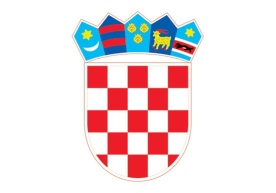 REPUBLIKA HRVATSKAKOPRIVNIČKO-KRIŽEVAČKA ŽUPANIJAOpćina Koprivnički Bregi